ГБООУ АО « Нарьян-Марская санаторная школа-интернат»Классный час на тему: «Что такое хорошо и что такое плохо?»                                                                   Подготовила: Коткина С.А.                                                                               Пед. стаж  11лет 4 месяца                                                                        2 квалификационная категория                                                          Воспитатель 1 классаНарьян-Мар2014Пояснительная запискаАктуальность выбранной темы. Тема классного часа соответствует годовому планированию, а так же теме самообразования «Развитие социального интеллекта детей младшего школьного возраста в условиях школы-интерната». Учитывая индивидуальные  особенности воспитанников 1 класса, следует заметить, что дети в интернате не дополучают родительского внимания и конечно воспитания элементарным правилам поведения жизни.  Поэтому классные часы в первом классе направлены на освоение знаний общепринятыми социальными нормами и навыками - направлены на развитие социальной компетентности воспитанников. Данное мероприятие направлено на раскрытие понятий «хорошо» и «плохо» через примеры  жизненных ситуаций, игровые моменты, практические упражнения тренинга и, конечно же, самооценку личного жизненного опыта. При подготовке к внеклассному мероприятию была проведена подготовительная работа знакомство и объяснение пословиц о добре и зле, чтение книг и прослушивание аудиотеки. Использованный материал подбирался с учетом возрастных и индивидуальных особенностей воспитанников.  Положительный настрой, стиль общения, использование ИКТ (презентации), личное участие детей, практические тренинговые упражнения, интересная форма рефлексии способствуют развитию речи (словарного запаса), чувств детей и выработке положительных эмоций. Что в дальнейшем сказывается положительно на учебно-воспитательном процессе первоклассников.Цель:Формирование нравственных качеств детей, раскрытие понятий «хорошо» и «плохо» на примере жизненных ситуаций.Задачи:Расширить знания детей о добре и зле.Учить детей совершать только хорошие дела и поступки, быть добрыми.Воспитывать уважительное отношение к одноклассникам, к старшим и друг к другу.Развивать умения нравственного суждения (развивать словарный запас у учащихся).Учить способам выражения гнева.Оборудование:Презентация выполненная в программе  Power Point, ноутбук, телевизор.Аншлаги ХОРОШО, ПЛОХО Воздушные шарикиМузыкальное сопровождение «Доброта» гр.БарбарикиКолонкиДва дерева на формате А-3На доске картинки с изображением  плохих поступков и хороших.Колокольчик Двусторонний скотч.Рисунки с лицамиВоздушные шарики.Классный час «Что такое хорошо и что такое плохо?»Ход классного часаОрганизационный момент Звенит весёлый колокольчик,
Игрушки все свои оставь!
Нам надо дружно подравняться.И классный час пора начать.ВступлениеСегодня на классном часе я хочу пригласить к разговору всех вас и поразмышлять всем вместе над этим вопросом. Что значит, вести себя хорошо и что значит плохо?
- Какие поступки похвальны, а какие нет?
- Давайте вспомним значение этих слов.
- Что значит “хорошо”? Как вы понимаете значение слова “хорошо”? 
- Давайте заглянем в толковый словарь Сергея Ивановича Ожегова и посмотрим значение слова.Хорошо – хороший (лучше, лучший) – вполне положительный по своим качествам, такой как следует.- Как понимаете значение “плохо”? Растолкуйте.
- Поскольку слово “плохо” является противоположным по значению слову “хорошо”, поэтому в словаре слово “плохо” – плохой означает - лишенный положительных качеств.
- Итак, со значением слов разобрались.Основной этапФронтальная работа с картинками. - Ребята на  доске вы видите 2 ключевых слова ХОРОШО и ПЛОХО.Перед вами несколько картинок с изображением плохих и хороших поступков. Сейчас вы поочереди будетет проходить и перемещать плохие поступки к слову плохо, а хорошие к слову хорошо.Воспитатель: - Какие поступки и качества вы отнесли к хорошим? (Ребята дают  ответы с обоснованием своего мнения. Например, хорошо, когда мама рядом, споёт песенку, укроет одеялом; хорошо, когда много друзей, когда они могут помочь выполнить задание (смастерить скворечник); хорошо, когда ты можешь помочь стареньким и беспомощным).Воспитатель:  Какие поступки и качества вы отнесли к плохим? (Ребята дают  ответы с обоснованием своего мнения. Например, плохо, когда кто-то болен и ты не можешь помочь; плохо, когда ты жадничаешь, тогда тебя никто не любит; плохо, когда ты не можешь содержать свои вещи в порядке и всегда грязный; плохо, когда ты обижаешь слабых).Воспитатель: Давайте посмотрим, правильно ли вы распределили. (Если не правильно вызываю воспитанника, исправляем)Игра «Наши поступки»Воспитатель: Теперь перед вами  ДЕРЕВО, его надо украсить ленточками. На этих своеобразных ленточках  надписи, обозначающие хорошие и плохие поступки и качества человека, но вам надо повесить только ленточки с надписями о хороших поступках. Зачитываем и крепим.Воспитатель: Проверим правильность  выполнения.Воспитатель: - Мы должны стараться совершать больше хороших поступков. Потому что добрые, хорошие поступки облагораживают людей. Мир становится богаче, добрее и лучше. Мы с вами должны отличать Хорошее от Плохого.- Вообще, вы знаете это такой важный вопрос "Что такое хорошо иЧто такое плохо?". И не только мы с вами размышляем на эту тему, но и все люди на Земле: учителя, ученики, врачи, строители, хлеборобы, писатели. Вот сейчас вашему вниманию я хотела бы предложить стихотворение писателя В.В.Маяковского, которое так и называется "Что такое ХОРОШО и что такое ПЛОХО?"Просмотр презентации к стихотворению В.Маяковского "Что такое ХОРОШО и что такое ПЛОХО?" (Читает воспитатель)Физминутка.Игра «Не попади впросак»(Воспитатель  читает загадки) Если загадка учит добру и вежливости , то в ответ на нее надо, хлопая в ладоши, всем хором сказать: «это я, это я , это все мои друзья!»давайте прорепетируем. Но трудность в том, что эти слова надо говорить не на каждую загадку. Если загадка с подвохом - надо  промолчать.        Кто из вас, проснувшись бодро,         «С добрым утром !» скажет твёрдо?                    Кто из вас, скажите, братцы,                    Забывает умываться?                            У кого из вас в порядке,                            Сумка, книжки и тетрадки?                                        Кто из вас в трамвае тесном 	Уступает старшим место?	Кто из вас молчит, как рыба,	Вместо доброго «спасибо»?	Кто быть вежливым желает,Рассказ В.А. Осеева «Плохо»Собака яростно лаяла. Припадая на передние лапы, прямо перед ней, прижавшись к забору, сидел маленький котёнок. Он широко раскрывал глаза и жалобно мяукал. Неподалёку стояли 2 мальчика и ждали, что будет дальше…- Чем закончился этот рассказ?- Что мы можем сказать об этих мальчиках?- Вы встречались с подобными ситуациями?В окно выглянула женщина и поспешно выбежала на крыльцо. Она отогнала собаку и сердито крикнула мальчикам:- Как вам не стыдно!- А что стыдно? Мы ничего не делали, - удивились мальчики.- Вот это и плохо! – гневно ответила женщина.- Почему женщина была возмущена?- Почему удивились мальчики?-А теперь давайте  перескажем текст, но изменим окончание рассказа.- Ребята, какое мы знаем слово очень близкое к слову “хорошо”, но всегда рядом (“добро”).
- А со словом “плохо” (“зло”).
- Закройте глаза и представьте, как выглядит добро и как зло?
- Каким представилось “добро”, какой вы увидели цвет?Рассмотрите рисунки и найдите доброго и злого человека, аргументируйте свой ответ. – ДОБРЫЙ (настроение у доброго веселое, светлое, радостное, прекрасное).
 – ЗЛОЙ (настроение мрачное, угрюмое, сердитое).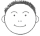 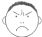 - Как ведут себя добрые люди?
- А как ведут себя злые люди?
- Как вы думаете, каким лучше быть: добрым или злым?
- В жизни каждого человека бывают случаи, когда в него вселяются “драконы”: гнев, обида, агрессивность, зависть. Эти чувства набрасываются на нас и держат в цепких лапах. Человек становится злым, сердитым, недовольным, он даже может причинить боль и неприятность другим.- А вам приходилось когда-нибудь злиться?
- А из-за чего вам приходилось злиться?
- Когда вы чем-нибудь рассержены, что вам хочется сделать? (Ударить, толкнуть, накричать)
- Что вы делаете для того, чтобы не злиться, не сердиться.
- Что вы делаете, для того, чтобы “выпустить из себя дракона”. Как вы справляетесь с отрицательными эмоциями?
- Давайте посмотрим, что советуют психологи? Как можно избавиться от злости, ни причинив боли, вреда окружающим.Гнев можно поместить в воздушный шарик, т.е. надуть воздушный шарик злостью, завязать его и представить, как этот шарик исчезает в голубом небе.Практическое тренинговое упражнение .Надуваем и лопаем. ( Песня Барбарики)- Как еще можно избавиться от злости?Можно:Станцевать буйный танец;Потопать ногами;Просто рассказать о своих переживаниях.РефлексияКаждому из вас я дарю шарик, чтобы вы вспомнили все плохое и поместили в этот шарик. И отпустили в небо.Заключение (Цель: закрепление полученных знаний)- О чём мы сегодня вели с вами беседу?- Каких больше поступков мы должны стараться делать?- Хочется ли вам о сегодняшнем разговоре рассказать своим родителям или близким?  (Почему?)-Как же мы ответим на вопрос, что такое хорошо и что такое плохо?- Хорошо, когда человек совершает хорошие поступки, приносящие радость ему и окружающим.- Плохо, когда своими поступками человек огорчает других и себя.-Вам понравилось, сегодня на классном часу? (ответы дететй)ПЛОХИЕХОРОШИЕОбидел друга.Защитил слабого.Порвал книгу.Проведал больного друга.Поссорился с мамой.Помог младшей сестре, другу, маме.Ударил котенка.Помог перейти дорогу старушке.Разрушил птичье гнездо.Смастерил кормушку.Бегал по школе.Помог решить задачу.Нарисовал на парте.Не выполнил домашнее задание.Дал списать.У добраУ злаЧистые, красивые, яркие, теплые цвета.Темные, черные, грязные, холодные.